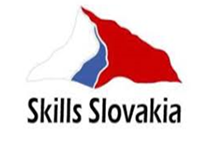 Vyhodnotenie korešpondenčného výberového  kola  súťažeSkills Slovakia  Junior GASTRO METRO CUP  2022/2023Výberové kolo sa konalo dištančnou formou – korešpondenčne.  Hodnotenie  súťažných podkladov  sa konalo v Bratislave  v sídle Slovenského zväzu kuchárov  8. novembra 2022Celkovo sa do súťaže  prihlásilo 25 žiakov  zo 25 škôl. Z 25 hodnotených súťažiacich   do semifinálového kola postúpilo 16  žiakov s najlepším bodovým ohodnotením. Semifinále súťaže mladých, talentovaných žiakov hotelových akadémií a stredných odborných škôl sa bude konať 16. januára 2023 v priestoroch Strednej odbornej školy obchodu a služieb, Mojmírova 99/28, 921 01  Piešťany.  Reštaurácia SEMAFOR, Ul. Andreja Hlinku 53/54, 921 01  PiešťanyHodnotenie bolo vykonávané podľa smerníc Svetovej organizácie kuchárskych spolkov – WACS, výsledky boli podľa získaných bodov zaraďované do jednotlivých pásiem :Pri hodnotení predložených  súťažných podkladov  komisia posudzovala plnenie kritérií týkajúcich sa najmä technologických postupov, správneho výberu surovín,  správnej kombinácie surovín, dodržanie predpísanej gramáže, vzhľad  a uloženie jedla na tanieroch. Zdrojom údajov pre hodnotenie boli predložené receptúry , popis technologického postupu a vyobrazenie súťažného jedla, súlad medzi kalkuláciou a postupom prípravy.  Na začiatku súťaže má každý súťažiaci pridelených 100 bodov, z ktorých sa postupne odrátavajú príslušné body za pochybenia alebo nedodržanie súťažných kritérií.Výhrady hodnotiteľov:Technológ. postupy a iné:Neúplné kalkulácie a popis práceV popise sa nachádzali suroviny, ktoré neboli zvedené v kalkulácii a opačne- disproporcia medzi kalkuláciou a pracovným postupomSlabá kreativitaVeľmi jednoduché technologické postupy v kalkuláciách neuvedené merné jednotky, len vymenované suroviny slabá prezentácia jedla na tanieri – nekvalitná fotografia, spôsob prípravy sous vide – nevhodný na súťaž pre časový limitHodnotiaca komisia pracovala v zložení:Vojto ARTZ – prezident SZKCDaniel MELICHERIK –predseda Bratislavského klubu SZKC a  kapitán Národného juniorského tímu kuchárov a cukrárov Ivan VOZÁR – člen Bratislavského klubu SZKC a Výkonného výboru SZKC, skúsený dlhoročný hodnotiteľ juniorských gastronomických súťaží,   Všetci hodnotitelia sú certifikovaní podľa kritérií WACS pre hodnotenie súťaží organizovaných na Slovensku a v Českej republike. Ani jeden hodnotiteľ nebol v konflikte záujmov.Bratislava 21. novembra 2022Ing. Zuzana DúžekováMenoŠkolaPoč. bodov1Ondrej KULÍŠEK Mário GálikHotelová akadémia Hlinská 31 010 01 Žilina2512Viktória OROLÍNOVÁAdrián AndrášSOŠ hotelováHor. Smokovec 2606201 Vysoké Tatry2353Tatiana  HALLAYOVÁJán KormošSOŠ gastronómie a služiebSídlisko duklianskych hrdinov 3080 01 Prešov 2334Kristián DOMSIPatrik Lelkeš  SSOŠ GastroškolaBieloruská 1821  Bratislava2315Erik GÁSPÁRErika VeilikováSOŠ hotelových .služieb a obchoduZdravotnícka 3N. Zámky2306Daniel BRENESSEL Adam StolárikSOŠ obchodu a služiebMojmírova 99/28 921 01 Piešťany2297Matej CEPKO Gregor RakúsHotelová akadémiaĽudovíta WinteraStromová 34921 01 Piešťany2258Andrej MOTÝĽMatej StaroňHotelová akadémia Ul. Čsl. Brigády 1804031 01 L. Mikuláš2249Martina SZALAIOVÁ Rónald KocsisSOŠ dopravy a služiebJesenského 1940 01 N. Zámky22210Martin GAŽODavid BratSOŠ Gastronómie  a cestovného ruchu Levická 40950 03 Nitra22111Mária BELIŠOVÁMarco ČajkovskýSSOŠ hotelierstva a GastronómieMladosťPod Kalváriou 36080 01 Prešov22012Dominik BARTOK  Christopher  KováčSOŠ hotelových služieb a obchoduJabloňova 1351960 01Zvolen21913Dominik PASTOREK Maxim Piovarčí Hotelová akadémiaMikoviního 1931 02 Bratislava21814Enrik STRÁNSKYJuraj LaššoSOŠ obchodu a služieb Ul. P. Jilemníckeho 24 911 01 Trenčín21615Beáta ROVŇANÍKOVÁ Matej KorchaníkSOŠ obchodu  a služiebUl. 17.novembra 2579022 01 Čadca20916Lukáš NOVOTNÝ Adam SavkaSOŠ obchodu a služiebŠkolská 4071 01 Michalovce208NEPOSTÚPILI  do semifinálového kola NEPOSTÚPILI  do semifinálového kola NEPOSTÚPILI  do semifinálového kola NEPOSTÚPILI  do semifinálového kola 17Dárius Goran TÓTH Martin Szakács1. náhradníciHotelová akadémiaJužná trieda 10040 01 Košice20618Andrej KELEŠI Matúš Drápal 2.  náhradníciSOŠ obchodu a služiebPiešťanská 2262/80915 01 Nové Mesto n/Váhom19519Renáta VENGLÁROVÁ Irena Považanová SOŠ obchodu a služieb Osvety 17968 01 Nová Baňa19320Denisa LEVKANIČOVÁ Anna ChochlováSOŠ SninaSládkovičova 2723/120269 27 Snina18321Mário JANOŠKOTimea GabkováSOŠ obchodu a služiebUl. 1. Mája 1264020 01 Púchov18222Miroslav MIŠUTATibor ŠvagerkoSOŠ obchodu  a služiebJilemnického 1282965 01 Žiar n/Hronom18123Peter ŠVEC Martina KuklováSOŠ podnikaniav remeslách a službáchV. Paulíniho Tótha 31/5905 01 Senica17924Eliška KÉRYOVÁ Daniela Beskidová SOŠ obchodu a služieb SNP 5953 01  Zlaté Moravce17125Ján VÁGOVIČ Szabolcs ŠtefánekSSOŠ obchodu a služiebS vyuč. jazykom maďarským 925 07 Mostová 5310590 – 100 bodov80 – 89 bodov70 – 79 bodov60– 69 bodovZlaté pásmoStrieborné pásmoBronzové pásmodiplom